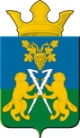 ДУМАНицинского сельского поселенияСлободо – Туринского  муниципального  районачетвертого созываРЕШЕНИЕот 28   сентября 2017 года                                                                     № 9   с.Ницинское.Об утверждении Положения о постоянных комиссиях Думы Ницинского сельского поселения       На основании Регламента Думы Ницинского сельского поселения, принятого в новой редакции  решением  Думы  от 28 сентября 2017 года №5, Дума Ницинского сельского поселения РЕШИЛА:Утвердить Положение о постоянных комиссиях Думы Ницинского сельского поселения (прилагается).Признать утратившим силу решение Думы Ницинского сельского поселения  от 17.02.2006 г №11.Настоящее решение вступает в силу со дня его принятия.Опубликовать настоящее решение в печатном средстве массовой информации Думы и Администрации Ницинского сельского поселения  «Информационный вестник Ницинского сельского поселения», а также обнародовать путем размещения  на официальном сайте Ницинского сельского поселения (WWW.nicinskoe.ru).Председатель Думы                                                       Глава  Ницинского                                 Ницинского сельского поселения                                    сельского поселения ____________ Л.Д. Хомченко                             __________ Т.А. Кузеванова                              УтвержденоРешением ДумыНицинского сельского поселения  от 28.09.2017 года № 9                                                ПОЛОЖЕНИЕ         О ПОСТОЯННЫХ КОМИССИЯХ ДУМЫ НИЦИНСКОГО                                     СЕЛЬСКОГО ПОСЕЛЕНИЯРаздел 1. Общие  положения.        1.1.   Данное Положение определяет основные направления деятельности постоянных комиссий Думы Ницинского сельского поселения (далее – постоянные комиссии), их задачи и функции, полномочия комиссии и иные вопросы, связанные с организацией их деятельности.       1.2. Комиссии являются постоянно действующими органами Думы, осуществляют свою деятельность в соответствии с законодательством Российской Федерации и Свердловской области, Уставом Ницинского сельского поселения, и настоящим Положением.       1.3. Порядок создания и деятельности комиссий, выборов председателей комиссий и их заместителей, освобождения от должностей председателей комиссий и их заместителей определяется Регламентом Думы Ницинскогосельского поселения.       1.4. Обеспечение деятельности комиссий осуществляет  председатель Думы.Раздел 2.  Основные направления деятельности постоянных  комиссий Думы.2.1.	Постоянные депутатские комиссии осуществляют свою деятельность по следующим направлениям:      1) предварительное рассмотрение проектов решений Думы по предметам ведения комиссий;      2) участие в организации контроля за исполнением решений Думы, рассмотрение вопросов, связанных с соблюдением и исполнением Устава и иных нормативных правовых актов Думы;     3) рассмотрение результатов контрольных и экспертно-аналитических мероприятий контрольно  органа муниципального образования по вопросам, относящимся к предметам ведения соответствующих комиссий, подготовка предложений по данным вопросам для включения в план контрольно  органа на очередной год;    4) подготовка по вопросам, относящимся к предметам ведения комиссий, предложений по законодательным инициативам в Законодательное Собрание Свердловской области, а также отзывов и поправок к проектам законов Свердловской области;      5) взаимодействие с органами местного самоуправления, организациями и гражданами по предметам ведения комиссий, в том числе путем организации депутатских слушаний, «круглых столов», экспертных советов, проведение иных мероприятий.Раздел 3. Задачи и функции постоянных комиссий.     3.1.Основными задачами  постоянных депутатских комиссий Думы являются разработка по поручению Думы, а также по собственной инициативе проектов решений Думы, участие в контроле над исполнением нормативных актов, принятых Думой по вопросам ведения комиссий.    3.2. В соответствии с основными задачами постоянные комиссии выполняют следующие функции:       1. предварительное рассмотрение проектов решений Думы, внесенных в порядке правотворческой инициативы в Думу Ницинского сельского поселения по предметам ведения соответствующих комиссий;       2. подготовка проектов решений Думы по предметам ведения комиссий к рассмотрению на заседаниях Думы;       3. внесение предложений в проекты:- плана правотворческой деятельности Думы;- плана контрольных мероприятий Думы;- перечня поручений Думы контрольному  органу муниципального района;      4. рассмотрение обращений государственных органов, органов местного самоуправления, организаций и граждан, поступивших в Думу, по вопросам, отнесенным к предметам ведения соответствующих комиссий;      5. решение иных вопросов в соответствии с основными направлениями деятельности комиссий. Раздел 4. Полномочия постоянных комиссий.     4.1. В соответствии с предметами своего ведения, постоянные комиссии:        1) осуществляют предварительное рассмотрение внесенного в Думу проекта решения, предлагают его к рассмотрению на заседании Думы и принятию или отклонению, либо рекомендуют субъекту правотворческой инициативы отозвать внесенный проект решения и внести в Думу в порядке правотворческой инициативы проект решения Думы, доработанный им самостоятельно либо совместно с комиссией;       2) осуществляют подготовку проектов решений, отклоненных главой Ницинского сельского поселения, для повторного рассмотрения на заседании Думы;       3) вносят предложения по проекту повестки заседания Думы;       4) осуществляют подготовку заключений на проекты решений Думы, поступившие на рассмотрение в комиссию;       5) вносят предложения о проведении независимой экспертизы проектов решений Думы;       6) вносят предложения по обращению от имени Думы поселения в Законодательное Собрание Свердловской области по совершенствованию законодательства Свердловской области, в органы местного самоуправления – по совершенствованию муниципальных правовых актов;       7) организуют по поручению Думы или по собственной инициативе проведение депутатских слушаний, «круглых столов», экспертных советов и иных мероприятий по отдельным проектам решений Думы и (или) вопросам, имеющим важное общественное значение;       8) организуют и осуществляют подготовку проектов законов Свердловской области по предметам ведения комиссии для внесения их Думой поселения в Законодательное Собрание Свердловской области в порядке законодательной инициативы;      9) готовят обращения в адрес органов государственной власти Свердловской области и органов местного самоуправления;    10) вносят предложения об участии представителей Думы в работе комиссий, иных рабочих органов, создаваемых главой и администрацией Ницинского сельского поселения;    11) постоянные комиссии вправе от своего имени в соответствии с предметами своего ведения запрашивать документы и материалы, необходимые для их деятельности у главы и органов местного самоуправления муниципального образования, обращаться к руководителям органов государственной власти Свердловской области;   12) постоянные комиссии вправе проводить в соответствии с действующим законодательством по поручению Думы, председателя Думы или по собственной инициативе депутатское расследование в пределах компетенции Думы и о результатах сообщать Думе.Раздел 5. Полномочия председателей постоянных комиссий, их заместителей и членов комиссий.   5.1. Председатель постоянной комиссии:      1. планирует и организует работу комиссии;      2. формирует повестку заседания комиссии, созывает заседание комиссии и принимает меры для обеспечения явки ее членов;      3. организует подготовку материалов к заседаниям комиссии в соответствии с повесткой;      4. направляет членам комиссии материалы и документы, связанные с деятельностью комиссии;      5.  приглашает для участия в заседаниях комиссии представителей органов местного самоуправления, организаций и экспертов;     6. ведет заседание комиссии, подписывает протоколы заседаний комиссии и решения комиссий;     7. представляет комиссию в отношениях с органами местного самоуправления, организациями и гражданами;     8. организует работу по выполнению решений комиссии;     9. информирует Думу о деятельности комиссии, организует размещение информации о деятельности комиссии на официальном сайте Ницинскогосельского поселения;    10. организует правотворческую деятельность комиссии по предметам ведения комиссии;    11. осуществляет иные полномочия, предусмотренные настоящим Положением.    5.2. Заместитель председателя комиссии  исполняет обязанности председателя комиссии в период его отсутствия.    5.3. Секретарь комиссии ведет протоколы заседаний комиссии и подписывает их.    5.4. Полномочия членов комиссии:       1. вносят председателю комиссии предложения в перспективный и текущий план работы комиссии, в проект повестки заседания Думы, о приглашении для участия в заседаниях комиссии представителей государственных органов, органов местного самоуправления, организаций и экспертов;       2. организуют и обеспечивают подготовку необходимых материалов для рассмотрения соответствующих вопросов на заседаниях комиссии;       3. работают с материалами и документами, направленными им председателем комиссии, в том числе обеспечивают подготовку проектов ответов за подписью председателя комиссии или председателя Думы на обращения, поступившие в комиссию по вопросам, относящимся к предметам ее ведения;       4. организуют и обеспечивают  подготовку проектов решений Думы в соответствии с закрепленными за ними обязанностями, перспективным и текущим планами работы комиссии;       5. по решению комиссии или по поручению председателя комиссии представляет комиссию в отношениях с органами местного самоуправления, организациями;       6. организуют работу по выполнению решений комиссии, в том числе работу создаваемых комиссией рабочих групп; по поручению председателя комиссии могут осуществлять полномочия, выполнение которых необходимо для решения вопросов, относящихся к предметам ведения комиссии. Раздел 6.  Порядок работы постоянных комиссий и иные вопросы, связанные с организацией  их деятельности.        1. Постоянные комиссии работают по перспективному и текущему планам, которые утверждаются решением комиссии.        2. Основными организационными формами работы постоянной комиссии являются заседания комиссии, заседания рабочих групп и депутатские слушания.        3. Заседания комиссии проводятся по мере необходимости в соответствии с планами работы комиссии.        4.  Член комиссии обязан присутствовать на заседании комиссии.  О невозможности присутствовать на заседании комиссии член комиссии заблаговременно информирует председателя комиссии.        5. Заседание постоянной комиссии проводит председатель комиссии или по его поручению заместитель председателя комиссии.        6. Об очередном заседании комиссии, месте и времени ее проведения и повестке председатель комиссии не менее чем за два дня до заседания комиссии уведомляет членов комиссии, председателя Думы, а также своевременно информирует других участников заседания.       7. Внеочередные заседания комиссии созываются по инициативе председателя комиссии, а также по инициативе председателя Думы.          Вместе с обращением инициаторы проведения внеочередного заседания комиссии направляют председателю комиссии проект повестки внеочередного заседания и соответствующие проекты решений комиссий.          Дату, место и время проведения внеочередного заседания комиссии определяет председатель комиссии по согласованию с членами комиссии.      8. В проект повестки ближайшего очередного заседания комиссии в обязательном порядке включается вопрос в соответствии с основными направлениями деятельности комиссии:     1) о решении Думы, отклоненном главой Ницинского сельского поселения;     2) о протесте прокурора на решение Думы, противоречащее федеральному законодательству.     3)     дополнительные вопросы в повестку очередного или внеочередного заседания комиссии могут включаться по предложению члена комиссии на основании принятого комиссией решения при наличии приготовленных к рассмотрению материалов (проекта решения комиссии с необходимыми приложениями).     9. Заседание комиссии правомочно, если на нем присутствует не менее половины членов комиссии от установленного числа комиссии.Если явка на заседание комиссии составила менее половины членов комиссии от установленного численного состава комиссии, то заседание переносится председательствующим на другое время, а членам комиссии, отсутствующим на заседании комиссии, сообщается о месте и времени проведения заседания, которые определяются председательствующим с учетом мнения  присутствующих на заседании членов комиссии, времени доставки указанного выше сообщения и времени нахождения отсутствующих членов комиссии в пути.    10. Решение комиссии принимается большинством голосов от числа членов комиссии, присутствующих на заседании, если иное не предусмотрено Регламентом Думы, и оформляется протокольной записью.    11.  Во время заседания комиссии ведется протокол заседания.          В протоколе заседания комиссии указываются:     1) год, месяц, число и место проведения заседания, а также номер заседания;     2) время начала и окончания заседания;     3) сведения о присутствующих и об отсутствующих ( с указанием причин отсутствия) на заседаниях членов комиссии, об иных участниках заседания;     4) сведения о лице, осуществляющем ведение протокола заседания;     5) повестка заседания;     6) сведения о докладчиках, содокладчиках и выступивших по вопросам повестки заседания членах комиссии и лицах, участвующих в заседании;     7) содержание принятого комиссией решения и результаты голосования по каждому вопросу повестки заседания;     Протоколы заседаний комиссии ведет секретарь комиссии или по поручению председателя комиссии один из членов комиссии.     Протоколы заседаний комиссии подписывает председательствующий на заседании комиссии.      Выписки из заседаний комиссии может подписывать лицо, которое вело протокол.     12. Член комиссии в случае несогласия с решением комиссии вправе внести предложение о внесении в протокол заседания комиссии его особого мнения по рассматриваемому вопросу.     13. Члены комиссии вправе ознакомиться с протоколом и представить свои замечания, которые прилагаются к протоколу заседания комиссии.     14. В случае, если председательствующий на заседании комиссии отказывается подписать протокол заседания комиссии, протокол заседания комиссии подписывается присутствовавшими на заседании членами комиссии.     15. В заседании комиссии могут принимать участие с правом совещательного голоса депутаты Думы, не входящие в состав комиссии.            На заседании комиссии вправе присутствовать глава Ницинского сельского поселения или его представители, представители субъектов права правотворческой инициативы, внесших проекты решения, которые рассматриваются на заседании комиссии.            На заседание комиссии могут быть приглашены эксперты, а также представители заинтересованных государственных органов и органов местного самоуправления, представители организаций всех форм собственности и представители средств массовой информации.   16. По решению комиссии могут проводиться выездные заседания комиссии.     17. Для подготовки отдельных вопросов комиссия может создавать рабочие группы из числа членов комиссии, других депутатов Думы, органов местного самоуправления, представителей заинтересованных организаций, экспертов.          Работу созданной комиссией рабочей группы организует член комиссии, которому поручено руководство рабочей группы.          Режим работы рабочей группы устанавливается комиссией.     18. По отдельным проектам решений и (или) вопросам, имеющим важное общественное значение, комиссия в соответствии с основными направлениями деятельности комиссии может проводить депутатские слушания. При организации и проведении депутатских слушаний действуют правила, установленные Регламентом Думы.    19. Комиссия обеспечивает работу с обращениями граждан в порядке и сроки, установленные федеральным законом.Письменное обращение, направленное на исполнение в комиссию Думы и содержащее вопросы, рассмотрение которых не входит в компетенцию Думы, направляется в течение трех дней со дня регистрации в соответствующий орган или соответствующему должностному лицу, в компетенцию которых входит решение поставленных в обращении вопросов, с уведомлением гражданина, направившего обращение, о переадресации обращения, за исключением случаев, указанных в федеральном законе.         Письменное обращение, направленное на исполнение в комиссию и содержащее вопросы, рассмотрение которых входит в компетенцию иной комиссии Думы, в течение трех дней со дня поступления в комиссию направляется председателю Думы для определения иного исполнителя.         В случае, если в соответствии с запретом, предусмотренным федеральным законом, невозможно направление жалобы на рассмотрение в орган местного самоуправления или должностному лицу, в компетенцию которых входит решение поставленных в обращение вопросов, жалоба возвращается гражданину с разъяснением его права обжаловать соответствующее решение  или действие (бездействие) в установленном порядке в суде. 